ҠАРАР     	                                                                      РЕШЕНИЕО плане работы Совета  сельского поселения Кандринский сельсовет муниципального района Туймазинский район Республики Башкортостан на  2020 год           Заслушав и обсудив информацию главы сельского поселения о плане работы Совета сельского поселения  на 2020 год, Совет сельского поселения  муниципального района Туймазинский район Республики Башкортостан  РЕШИЛ:                   Утвердить план работы Совета сельского поселения  муниципального района Туймазинский район Республики Башкортостан на 2020 год.Глава сельского поселениямуниципального      районаТуймазинский            районРеспублики Башкортостан                                   Р.Р.Рафиков№ 44 от 12.02.2020 г.Утверждено решением Совета сельского  поселения Кандринский сельсовет муниципального района Туймазинский район Республики Башкортостан  от 12.02.2020 г. № 44План работы Совета сельского поселения Кандринский сельсовет муниципального района Туймазинский район Республики Башкортостан  на  2020 год1. Деятельность СоветаП. Деятельность постоянных комиссий СоветаШ. Работа депутатов Совета в избирательных округахБашҠортостан Республикаһының Туймазы  районы муниципаль районының  Ҡандра ауыл советы ауыл биләмәһе Советы452765, Ҡандра ауылы,  Ленин урамы, 16Тел. 8(34782) 4-74-52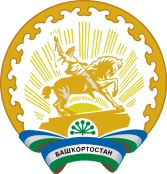 Совет сельского поселения Кандринский сельсовет     муниципального района               Туймазинский район    Республики Башкортостан452765, село Кандры, ул.Ленина, 16Тел. 8(34782) 4-74-52 № п/пНаименование мероприятия (вопроса)Сроки исполненияКто вноситОтветственные исполнителиВнести  на рассмотрение заседаний Совета следующие вопросы:Внести  на рассмотрение заседаний Совета следующие вопросы:Внести  на рассмотрение заседаний Совета следующие вопросы:Внести  на рассмотрение заседаний Совета следующие вопросы:Внести  на рассмотрение заседаний Совета следующие вопросы:1О деятельности Совета  сельского поселения  в 2019  годуфевральГлава  СП Глава сельского поселения2О деятельности Администрации  сельского поселения  в 2019 годуфевральГлава  СПГлава сельского поселения3О плане деятельности Совета  сельского поселения  на  2020 годФевраль-мартГлава СП   Управ.делами администрации4О плане работы Администрации на 2019 годФевраль-мартГлава  СП Глава СП, Пост. ком.  по  промышленности, строительству, ЖКХ,  благоустройству и экологии5Об утверждении Местных нормативов градостроительного проектирования сельского поселения Кандринский сельсовет муниципального района Туймазинский район Республики БашкортостанфевральГлава  СП Постоянная  комис-сия Совета по  бюд-жету, налогам и воп-росам собственности 6О прогнозном плане приватизации муниципального  имущества СП в 2020 годуфевраль-майГлава СП Управ. делами;Постоянные комиссии Совета7О проведении публичных слушаний февраль-декабрьГлава СПУправ. делами;Постоянные комиссии Совета8О проведении публичных слушаний по утверждению отчет об исполнении бюджетафевраль-майГлава СПУправ.делами;Пост.комиссии 9Отчет постоянной комиссии по бюджету, налогам, вопросам муниципальной собственности и развитию предпринимательствамарт-майГлава СППредседатель пост.комиссии10О ходе выполнения Программы переселения граждан из аварийного жилищного фонда СП   февраль-майГлава  СП Зам.главы сельского поселения; Пост. ком.  по  промышленности, строительству, ЖКХ,  благоустройству и экологии12О проведении собраний граждан  на территории сельского поселения   в 2020 годуфевраль-октябрьГлава  СП  Постоянные комиссии Совета; Управ.делами администрации13О предложении кандидатур  для назначения в состав участковых избирательных комиссиимарт-июльГлава  СП Управ.делами администрации14Отчет постоянной комиссии по промышлен-ности, строительству, жилищно-коммунальному хозяйству, благоустройству и экологиимарт-августПредседа-тель комиссии Пост. комиссия Совета15Отчет постоянной комиссии по аграрным вопросам, использованию земли и природных ресурсов, экологии и чрезвычайных ситуацияхавгуст-октябрьГлава  СП Пост.комиссия Совета 16Отчет постоянной комиссии  по социально-гуманитарным  вопросам, охране правопорядкаоктябрь-декабрьГлава СППост. комиссия Совета№п\пНаименование мероприятияСроки выполненияОтветственныеисполнители1.Подготовка заключений постоянных комиссий по проектам решений Совета, программам, планам; подготовка докладов и содокладов комиссийв соответствии с планом Председатели пос-тоянных комиссий Совета 2.Разработка и внесение постоянными комиссиями Совета проектов решений Совета (в порядке правотворческой инициативы)в соответствии с планом Председатели постоянных комиссий Совета3.Представление постоянными комиссиями на заседаниях Совета отчетов  о своей деятельности    в соответствии с планом Председатели постоянных комиссий Совета4.Осуществление контроля за выполнением решений Совета и собственных решений, критических  замечаний, предложений  избирателей, депутатов, высказанных  на   собраниях граждан   в соответствиис планом Председатели постоянных комиссий Совета5.Заслушивание на заседаниях постоянных комиссий информации   о депутатской деятельности   членов комиссиив соответствии с планом Председатели постоянных комиссий Совета6.Изучение исполнения законов, решений Совета и других актов на территории сельского поселения; проведение рейдов, проверок по изучению состояния дел на местах в соответствии с планом Председатели постоянных  комиссий Совета№ п\пНаименование мероприятияСроки выполнения1.Проведение приемов граждан и рассмотрение обращений граждан в соответствии с Федеральным законом «О порядке рассмотрения обращений граждан Российской Федерации» и Закона Республики Башкортостан «Об обращениях граждан в Республике Башкортостан»постоянно (прием граждан - по графику)2.Проведение отчетов перед избирателями о деятельности депутата в избирательном округе (сходы граждан, весной и осенью)не реже двух раз в год3.Представление информации о своей деятельности на заседаниях Совета и заседаниях постоянных комиссий Советав соотв. с планом работы Совета и пост. комиссий4.Изучение проблемы своего избирательного округа, общественного мнения избирателей; при необходимости внесение предложений в соответствующие органы государственной власти, органы местного самоуправления, общественные объединения, организации об устранении нарушений законов, прав, свобод и законных интересов граждан; составление и ведение социальной карты своего избирательного округапостоянно5.Участие в мероприятиях, проводимых Советом и администрацией сельского поселения Кандринский сельсоветв соотв. с планом работы Совета и администрации6.Участие в собраниях жителей сельского поселения Кандринский сельсовет и собраниях трудовых коллективов предприятий, организаций, учреждений и общественных организацийпостоянно